БАШҠОРТОСТАН РЕСПУБЛИКАҺЫ                                        РЕСПУБЛИка БАШКОРТОСТАН     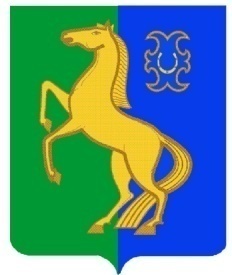      ЙƏРМƏКƏЙ районы                                             АДМИНИСТРАЦИЯ        муниципаль РАЙОНЫның                                                   сельского поселения              СПАРТАК АУЫЛ СОВЕТЫ                                                     спартакский сельсовет                                    ауыл БИЛƏмƏҺе                                                          МУНИЦИПАЛЬНОГО РАЙОНА                     ХАКИМИƏТЕ                                                                     ЕРМЕКЕЕВСКий РАЙОН452182, Спартак ауыл, Клуб урамы, 4                                                   452182, с. Спартак, ул. Клубная, 4       Тел. (34741) 2-12-71,факс 2-12-71                                                                  Тел. (34741) 2-12-71,факс 2-12-71е-mail: spartak_selsovet@maiI.ru                                              е-mail: spartak_selsovet@maiI.ru                                -                     ҠАРАР                            № 22           ПОСТАНОВЛЕНИЕ             « 20 » март  2019 й.                                               « 20» марта  2019 г. О внесении изменений в Постановление № 47 от 20.04.2016 г. «Об утверждения  схемы размещения нестационарных  торговых объектов на территории сельского поселения   Спартакский  сельсовет муниципального района Ермекеевский район Республики Башкортостан»                    В соответствии с Федеральными законами от 06.10.2003  № 131-ФЗ «Об общих принципах организации местного самоуправления в Российской Федерации», от 28.12.2009 № 381-ФЗ «Об основах государственного регулирования торговой деятельности в Российской Федерации», Законом Республики Башкортостан от 14 июля 2010года № 296-З  «О регулировании торговой деятельности в Республике Башкортостан»,  Постановления Правительства Республики Башкортостан от 11.04.2011 № 98 «О порядке разработки и утверждения органами местного самоуправления схемы размещения нестационарных торговых объектов на территории  Республики Башкортостан», в целях упорядочивания мест размещения нестационарных торговых объектов на территории сельского поселения  Спартакский  сельсовет  внести изменения в постановление № 47 от 20.04.2016 г. «Об утверждении схемы размещения нестационарных торговых объектов на территории сельского поселения Спартакский сельсовет муниципального района Ермекеевский район Республики Башкортостан» в связи с добавлением в схему п.4                                         ПОСТАНОВЛЯЮ:1. Утвердить  прилагаемую схему размещения нестационарных торговых объектов на территории сельского поселения Спартакский  сельсовет муниципального района Ермекеевский район Республики Башкортостан.( приложение №  1 ).3. Обнародовать данное постановление на информационном стенде                    администрации сельского поселения и сайте администрации сельского поселения и сети Интернет на сайте:  http://spartak-sp.ru 4. Направить в течение десяти дней в Государственный комитет Республики Башкортостан по торговле и защите прав потребителей данное постановление и схемы размещения нестационарных торговых объектов .  5. Контроль за выполнением настоящего постановления оставляю за собой.        Глава сельского  поселения        Спартакский сельсовет                                            Ф.Х.Гафурова                                                                                               Приложение                                                                             к постановлению главы сельского поселения Спартакскийсельсовет МР Ермекеевский район РБ№ 22 от 20.03.2019 г.С Х Е М Аразмещения нестационарных торговых  объектов на территории поселенияСпартакский сельсовет муниципального района Ермекеевский район Республики Башкортостан                     Глава сельского поселения                                      Ф.Х. Гафурова № п/пМесто расположения нестационарного торгового объекта Нестационарный торговый объект (указать какой)Специализациянестационарного торгового объектаПлощадь нестацио-нарного торгового объекта, кв.мСрок, период размещения нестационарного торгового объектаТребования к нестационарному торговому объекту, планируемому к размещению1с. Спартак, ул.С.Старикова, 15 м. дома 13Крытый прилавоксмешанный тип30не ограниченСоблюдение санитарных норм и правил, пожарной безопасности, охраны окружающей среды2с. Пионерский, ул.Пионерскаявременные сооружения, конструкции, передвижные сооружениясмешанный тип20не ограниченСоблюдение санитарных норм и правил, пожарной безопасности, охраны окружающей среды3д.Новоермекеево, ул. Ново-Ермекеевовременные сооружения, конструкции, передвижные сооружениясмешанный тип20не ограниченСоблюдение санитарных норм и правил, пожарной безопасности, охраны окружающей среды4с.Спартак, ул.С.Старикова, 15 м. дома 13временные сооружения, конструкции, передвижные сооружениясмешанный тип20не ограниченСоблюдение санитарных норм и правил, пожарной безопасности, охраны окружающей среды